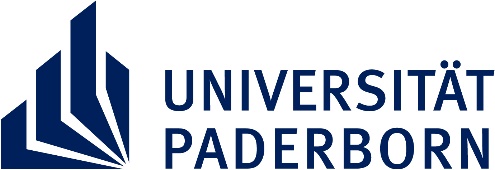 Anmeldung E-Learning-Kurs(bitte per E-Mail senden an: personalentwicklung@zv.uni-paderborn.de)Gewünschte(r) Kursname(n): Angaben zur Person:Name: Vorname: Emailadresse: Ich habe mit meinem*r Vorgesetzten über die Kursteilnahme gesprochen.Optionale Angaben:Bereich (Dezernat, Fakultät, Zentrale Einrichtung): Mitarbeitergruppe: wissenschaftlich  nichtwissenschaftlichFührungsposition: Ja    neinDatenschutzhinweiseGemäß Artikel 13 der EU-Datenschutzgrundverordnung (DSGVO) werden Sie hiermit über die mit der Eingabe Ihrer personenbezogenen Daten in das Formular verbundene Verarbeitung informiert. Die Erhebung der Formulardaten basiert auf einer Einwilligung der betroffenen Personen gemäß Art. 6 Abs. 1 lit. a DSGVO. Das Formular dient der Nutzung der E-Learning-Angebote von Pink University über die Universität Paderborn. Zur Erstellung eines Nutzeraccounts werden Name, Vorname und Emailadresse benötigt. Diese werden im System von Pink University für die Dauer der Nutzung gespeichert. Die weiteren Angaben dienen der Evaluation und verbleiben beim Sachgebiet 4.5. Die erhobenen Daten werden nach Ablauf der Laufzeit der Lizenz (1 Jahr) anonymisiert und im System von Pink University gelöscht.Die mit dem Formular erhobenen Daten werden darüber hinaus an keine Dritten weitergegeben.Hinweis: Es besteht auch die Möglichkeit, einen anonymen Account bei Pink University anzulegen. In diesem Fall nutzen wir für Sie einen anonymen Benutzernamen und hinterlegen als Email-Adresse unsere zentrale Adresse personalentwicklung@zv.upb.de). Falls Sie dies wünschen, geben Sie dies in Ihrer Email-Anmeldung bitte an.